Vyrieš tajničku :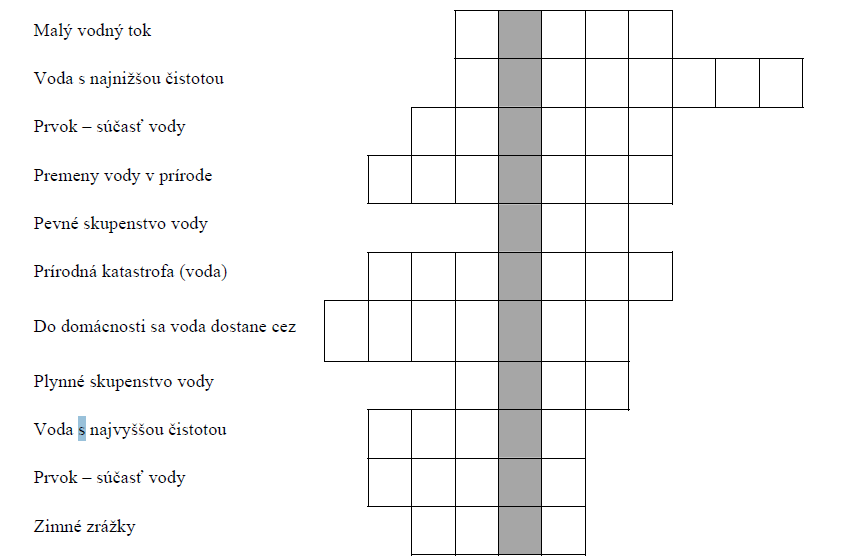 ................................................................................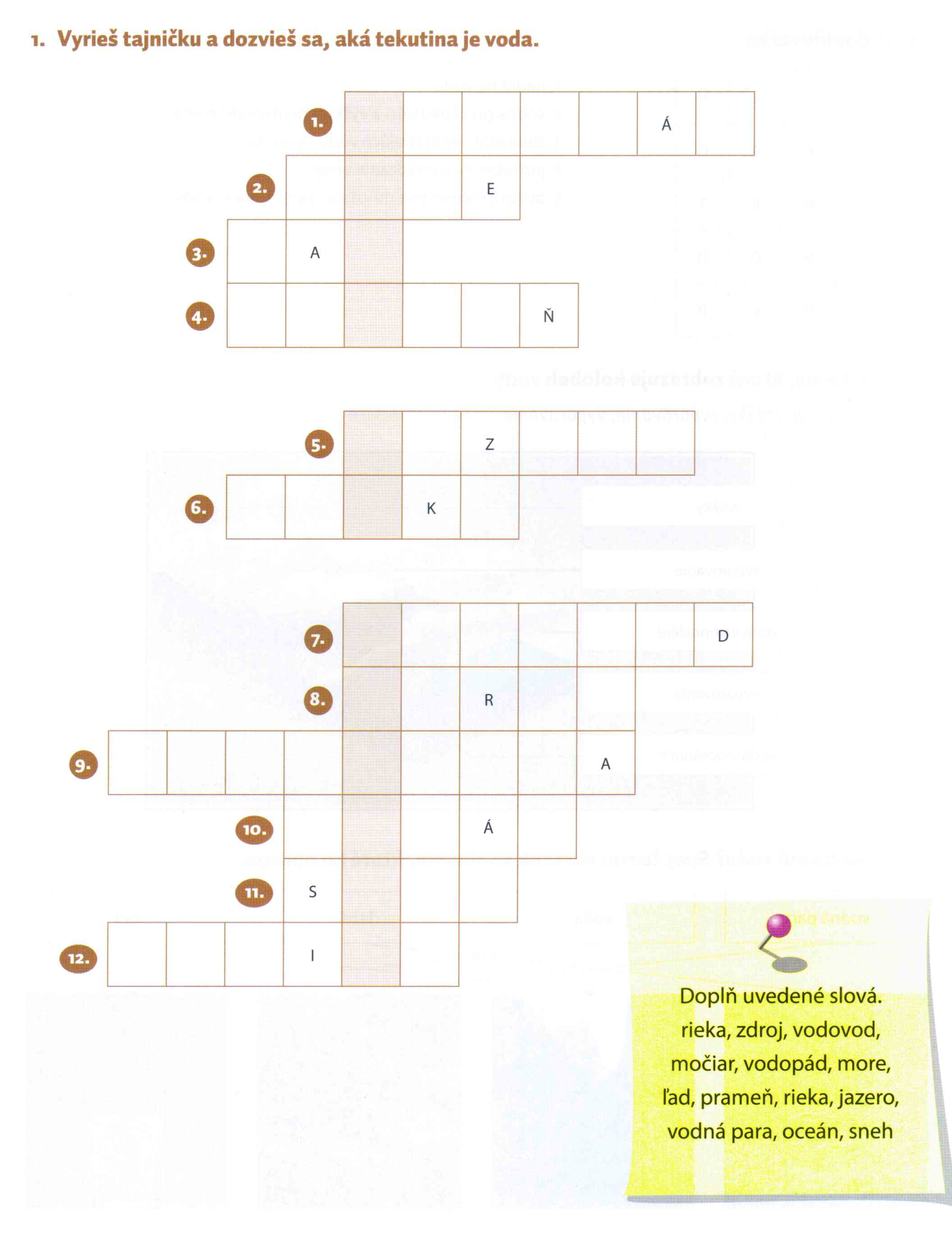 